04.06.2020г.  Преподаватель:  Танчик  Евгений  Борисович        Занятие  по дисциплине  УП.01. ( Учебная практика по ПМ 01.01. Выполнение штукатурных работ)  группы 25а профессии 08.01.08. Мастер отделочных строительных работ  в рамках  программы дистанционного обучения.             Добрый  день, уважаемые  студенты  группы  25а!                    Вашему вниманию предлагается  дистанционный  урок  по дисциплине  УП 01.  Выполнение штукатурных работ.  Продолжительность  занятия – 6 часов.              Сегодня  мы с вами  завершаем изучение нашей дисциплины, и нам предстоит выполнить итоговую контрольную работу, состоящую из 15 вопросов, охватывающих пройденные темы из всех разделов дисциплины. Вам предстоит письменно дать ответы на поставленные вопросы одного из трёх вариантов. Вариант работы будет определён каждому и указан в списке группы, приведённом далее по тексту.           Порядок оформления, выполнения и сдачи работы             Контрольная работа выполняется на двойных листах из тетради «в клетку». Титульный лист оформляется по известному вам стандарту: надпись включает наименование учебного заведения, полное название дисциплины, группу, Ф.И.О. в родительном падеже, ваш вариант работы, дату и время выполнения.              Вопросы контрольной работы переписываются по порядку с нумерацией и текстом, под каждым вопросом даётся ответ. Работа выполняется чётким разборчивым почерком без исправлений чёрной или фиолетовой ручкой. Ответы должны быть лаконичными и конкретными. Выполненную работу следует сфотографировать и отправить на электронную почту преподавателя или на WhatsApp до 14-00 04.06.20г. для проверки и оценки. Отправлять работу следует без опоздания, что повлияет на оценку. Письменный вариант работы следует сохранить и сдать преподавателю после завершения периода дистанционного обучения.           Вопросы, которые предстоит разобрать на нашем занятии:Контрольная проверочная работа по УП.01. (учебная практика)                             Выполнение штукатурных работ.                                                                         Вариант 1Перечислите основные инструменты штукатура _______________ ________________________________________________________Из каких слоёв состоит простая штукатурка,  их толщина?_______ _______________ _________________________________________Назовите основные преимущества сухих штукатурных смесей.___ ________________________________________________________Перечислите способы нанесения штукатурного раствора________ ________________________________________________________Перечислите основные недостатки цементно-известковой штукатурной смеси_______________________________________ Разновидности штукатурки по качеству (перечислить)__________________________________________________________________Назовите последовательность технологических операций при оштукатуривании механизированным способом______________ ________________________________________________________Основные достоинства «венецианской штукатурки»___________ ________________________________________________________Какие элементы здания оформляют штукатурными тягами?_________________________________________________ Что происходит с гипсом при схватывании?___________________ ________________________________________________________Перечислите разновидности декоративных штукатурок.______________________________________________За счёт какого компонента достигается блеск каменных штукатурок?_____________________________________________Перечислите достоинства ГКЛ______________________________Назовите элементы металлического каркаса для монтажа ГКЛ____________________________________________________Какой шаг саморезов при монтаже ГКЛ на стенах и потолке?_____     Контрольная проверочная работа по УП.01. (учебная практика)                             Выполнение штукатурных работ.                                                                            Вариант 2Перечислите контрольно-измерительные инструменты штукатура _________________________________________________________Назовите слои высококачественной штукатурки и их толщину__________________________________________________Способы затирки штукатурного раствора_________________________________________________________________________________Классификация сухих штукатурных смесей по вяжущей основе_____ __________________________________________________________Основные недостатки гипсовой штукатурной смеси______________ __________________________________________________________Какова толщина штукатурного слоя при отделке «под рваный камень?»__________________________________________________ Основные недостатки «венецианской штукатурки»_________________________________________________________________________Перечислите достоинства оштукатуривания механизированным способом_________________________________________________Средства индивидуальной защиты штукатура _____________________________________________________________________________Перечислите фактуры «каменных штукатурок»__________________ __________________________________________________________Назовите элементы штукатурной тяги__________________________ ___________________________________________________________Каков оптимальный шаг стоечных профилей в каркасе для монтажа ГКЛ?______________________________________________________Отличительная особенность влагостойких ГКЛ__________________Для чего при работе с ГКЛ применяется игольчатый валик?_________Как радиус изгиба зависти от толщины ГКЛ?______________________    Контрольная проверочная работа по УП.01. (учебная практика)                             Выполнение штукатурных работ.                                                                         Вариант 3Назначение штукатурного покрытия (перечислить)____________ _______________________________________________________Температурный режим для выполнения штукатурных работ___________________________________________________ Классификация сухих штукатурных смесей по назначению______ ________________________________________________________Состав каменных штукатурок_______________________________Назовите известные отечественные марки сухих штукатурных смесей__________________________________________________ Достоинства и недостатки гипсовых штукатурных растворов_____ ________________________________________________________Основные компоненты «венецианской штукатурки»___________ ________________________________________________________Что такое простой и сложный штукатурные растворы?__________ ________________________________________________________Назовите недостатки оштукатуривания механизированным способом________________________________________________ Перечислите профили штукатурных тяг_______________________ ________________________________________________________Какие бывают падуги ?____________________________________ ГКЛ какой толщины рекомендуется для выполнения перегородок? _________________________________________________________В каком направлении рекомендуется изгибать ГКЛ?_____________________________________________________Какой зазор от пола до ГКЛ необходимо выдерживать при вертикальном монтаже (стены, перегородки)?_________________Можно ли клеить ГКЛ на известковую штукатурку и почему?__________________________________________________Список студентов группы 25а с вариантами работыПреподаватель:   Танчик Е.Б.                                  04.06.2020г.                                       						                                Домашнее задание                   Письменно ответить на контрольные вопросы своего варианта проверочной работы. Выполненную работу необходимо сфотографировать и выслать на электронную почту: tanchik.evgeniy68@mail.ru  или на WhatsApp ( 8-918-684-77-87.)                           Желаю вам успехов!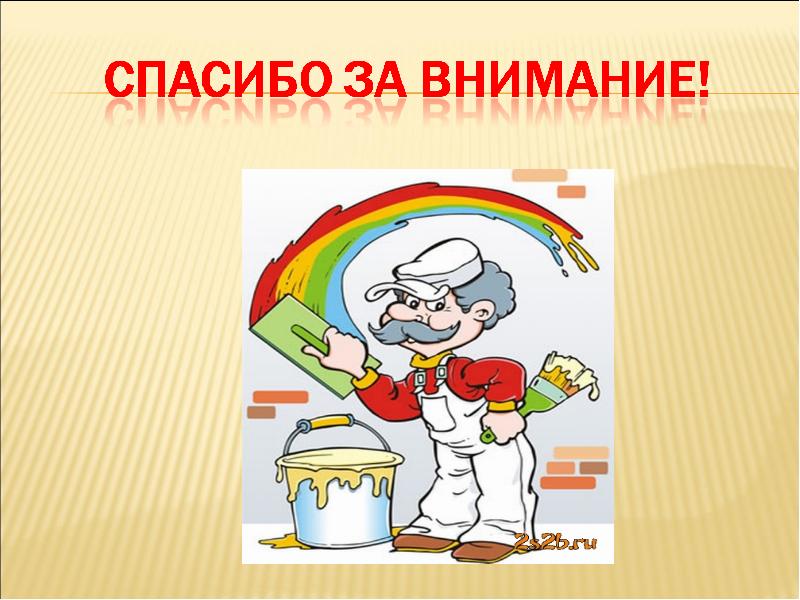 №Ф.И.О.Номер варианта.1Бозик Анастасия12Бохан Юлия23Володкявичюте Инесса34Гарбуз Ангелина15Горбунова Снежана26Двойнос Дмитрий37Жигалов Алексей18Зернова Марина29Кирий Анна         310Ковина Дарья111Ляшенко Анна212Макаренко Анна313Макаревич Анна114Мишина Анастасия215Падерина Алина316Панкаускас Нина117 Пархоменко Сергей218Пилипчук Диана319Платонов Иван120Салогуб Екатерина221 Торотадзе Георгий322Федорченко Евгений123Шилова Ирина224Шмырёв Константин325Щербина Елизавета1